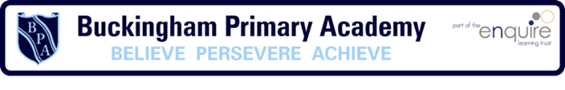 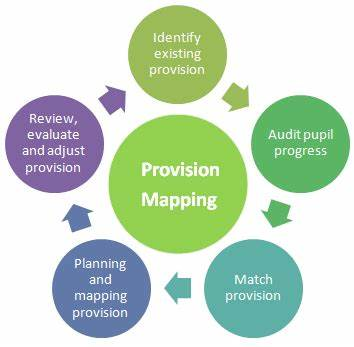 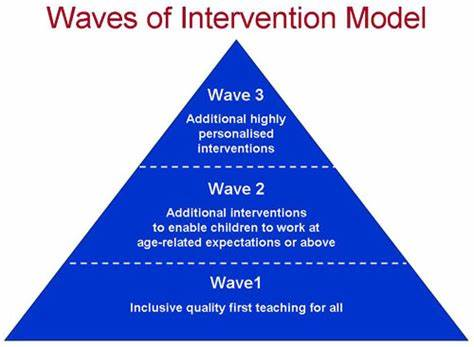 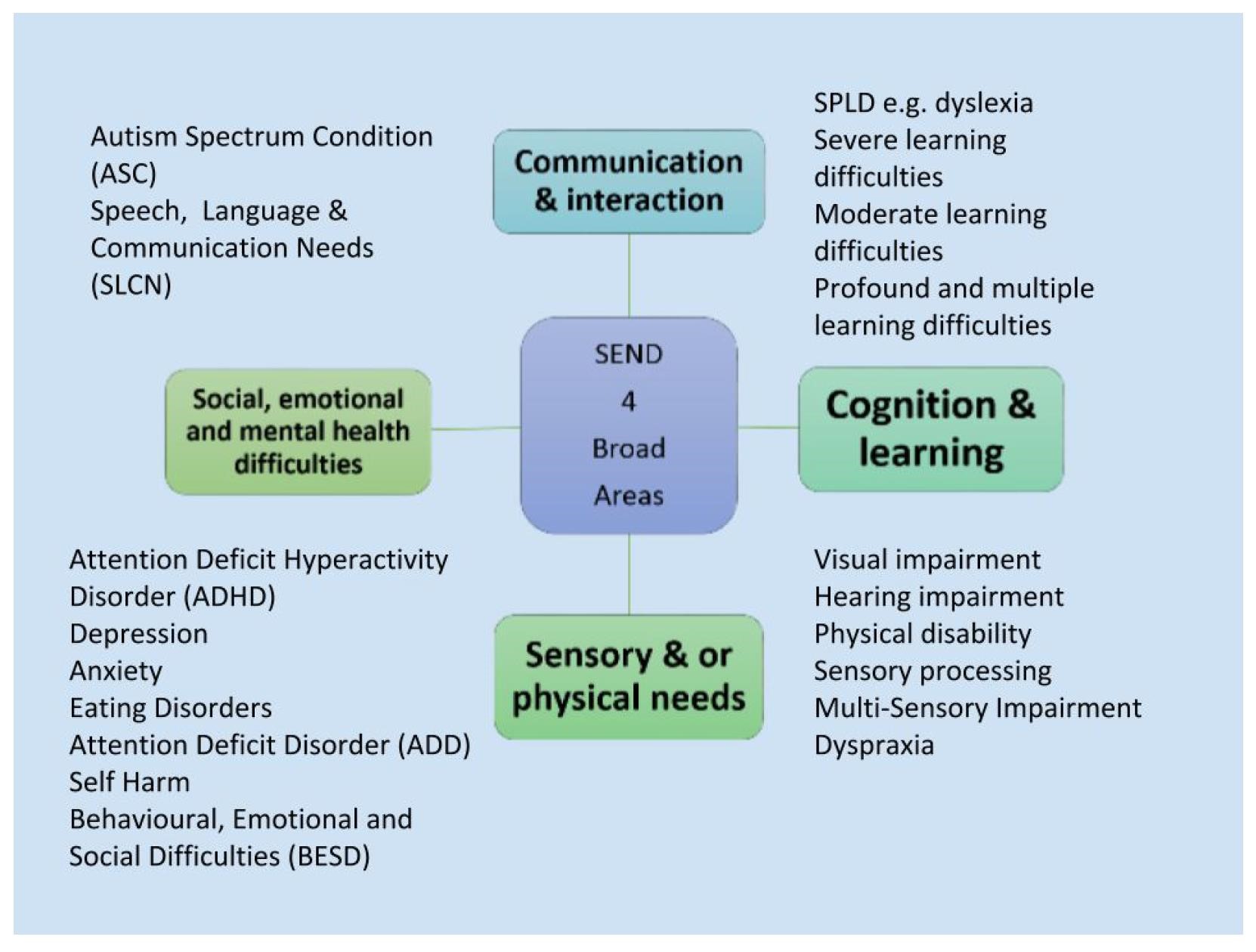 SEND provision in Computing  SEND provision in Computing  Cognition and LearningCognition and LearningCommunication and InteractionCommunication and InteractionLearning Challenges Provision Learning Challenges Provision • Poor working memory – difficult recalling key events and features of computing• Difficult sequencing.• Slow processing speed.• Accessing reading / typed work.Use of shared and paired equipment to develop understanding and features of the equipment and programs and maintain enjoyment. 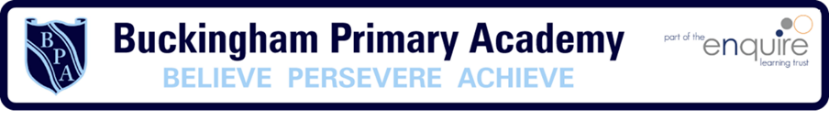 • Lots of repetition of skills to support recall. • Highlighting key features and information to support with understanding and retrieval. • Use of visuals and support to help understanding and memory of subject specific vocabulary. • Use of a scribe/displays to record key information • Use of clear steps when retrieving from a range of different programmes • Teacher modelling. • Use word banks which include pictures. • A working wall showing each lesson’s focus and how successive lessons or topics link together to develop a mind map, including symbols, images or objects to make it more accessible. Repeat or display important information. New vocabulary across a range of different features• Lack of computing fluency.• Auditory processing difficulties.• Limited ability to relate to a software programme..Use of shared and paired equipment to develop understanding and features of the equipment and programs and maintain enjoyment. Lots of repetition of skills to support recall. Highlighting key features and information to support with understanding and retrieval. Use of visuals and support to help understanding and memory of subject specific vocabulary. Use of a scribe/displays to record key information Use of clear steps when retrieving from a range of different programmes Teacher modelling. Use word banks which include pictures. A working wall showing each lesson’s focus and how successive lessons or topics link together to develop a mind map, including symbols, images or objects to make it more accessible. Repeat or display important information. Physical and/or Sensory Physical and/or Sensory Social, Emotional and Mental Health Social, Emotional and Mental Health Learning Challenge Provision Learning Challenge Provision Videos with over stimulating or challenging themes. Lower than expected motor control. Hearing impairment Visual impairment Colour vision deficiencies. • Multisensory strategies used, • Use of a Clicker/Office to track text • Highlighters to highlight key words / phrases / facts within a text. • Large font used • Change background colour. • Use of audio books.Significant difficulty in acquiring basic computing skills – feeling and fear of failure.  Lack of enjoyment of computing and reduced motivation.Use of paired support enables a higher interest level. Use of high interest software programmes Small groups – work at the right level with appropriate challenge for the individuals. A range of different programmes used to match the interests of the class. Opportunities for pupils to support each other (collaborative learning)